5. razrediUpute za rad – Likovna kulturaUdžbenik, str. 36,37,38Naziv teme: Osobno i društveno – Komplementarni kontrastPročitati i u bilježnicu prepisati definicije: KOMPLEMENTARNE BOJE i KOMPLEMENTARNI  KONTRASTNa str. 20 u udžbeniku proučiti krug boja. Pronaći osnovne boje i njima suprotne boje u krugu boja. U bilježnicu napisati: Komplementarni parovi boja:Žuta – ljubičastaCrvena – zelenaPlava – narančastaUočavate i toplo – hladni kontrast koji smo učili, jer je npr. žuta topla, a ljubičasta hladna boja. Proučiti likovno – umjetnička djela na str. 36, 37: Henri Matisse „Ples“ i u bilježnicu punom rečenicom odgovoriti na pitanja: Kojim bojama je slikar prikazao figure, a kojim bojama okolni prostor? Koje komplementarne parove boja koristi slikar?Paul Gaugin „Žena s mangom“ i odgovoriti na pitanje: Koji komplementarni par boja koristi slikar?PRAKTIČAN RAD:Iz mape izvaditi tonirani papir (oker boje/smeđi papir)LIKOVNA TEHNIKA: ULJNI PASTEL / PASTELENapomena: Ovaj rad možete naslikati i u temperi ako nemate pastele. Papir za temperu je bijeli hrapavi.MOTIV: PTICAOdabrati jedan komplementarni par boja i naslikati MOTIV: PTICA (jedna ili više) u jednom komplementarnom paru boja. Motive ptica možete pronaći na internetu. Okolni prostor (pozadinu) oslikajte drugim parom komplementarnih boja. Pastelu nanosite gustim potezima da se boja dobro vidi.UPUTE za samovrednovanje:Maštovitost, ostvareni komplementarni kontrsati, urednost i trudPRIMJER kako slikati U nastavku su primjeri kako početi skicu i bojati. Ovi primjeri su apstraktni, a vi naslikajte motiv ptice i maštovito osmislite pozadinu.Želim vam puno uspjeha! I OPERITE RUKE! 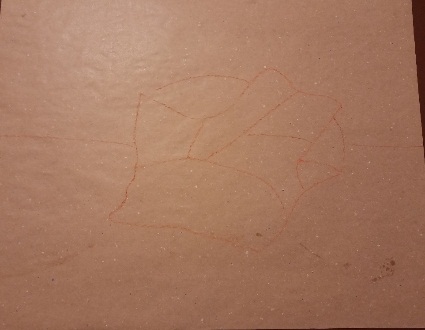 Ovo je tonirani oker/smeđi papir i skica koju i vi morate nacrtati pastelom (ovisno o bojama koje odaberete)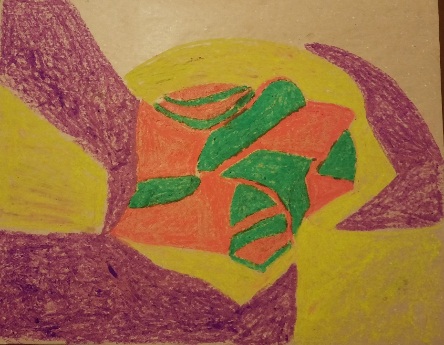 Ovaj primjer prikazuje apstraktni motiv, ali je bitan zbog načina nanošenja boje. 